ПРИКАЗВ целях совершенствования организации работы по составлению и исполнению бюджета города СарапулаПРИКАЗЫВАЮ:1. Внести в Порядок применения целевых статей классификации расходов бюджета города Сарапула, утвержденный приказом Управления финансов г. Сарапула от 18.04.2019 года № 61 «Об утверждении Порядка применения целевых статей классификации расходов бюджета города Сарапула для составления и исполнения бюджета города Сарапула» (в редакции приказов Управления финансов г. Сарапула от 01.09.2021 г. №114,                        от 30.12.2021 г. №167, от 18.05.2022 г. №41, от 10.06.2022 г. №56, от 19.08.2022 г. №90, от 15.09.2022 г. №107) следующие изменения и дополнения:дополнить раздел 2 «Перечень и коды целевых статей расходов бюджета города Сарапула»  Порядка применения целевых статей классификации расходов бюджетов для составления и исполнения бюджета города Сарапула кодами целевых статей:наименование целевой статьи расходов       изложить в следующей редакции:      наименование целевой статьи расходов      изложить в следующей редакции:1.3. исключить следующие коды целевых статей расходов:2. Контроль за исполнением данного приказа возложить на заместителя начальника Управления финансов г. Сарапула – начальника  отдела планирования и прогнозирования бюджета Л.Н. Решетову.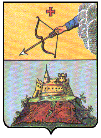 УПРАВЛЕНИЕ ФИНАНСОВ г. САРАПУЛАСАРАПУЛ КАРЛЭН КОНЬДОН УЖПУМЪЁСЪЯ КИВАЛТОННИЕЗ427960, Удмуртская Республика, г.Сарапул, Красная Площадь 8,427960 Удмурт Элькун,Сарапул кар, Горд Площадь, 8,тел.(34147) 4-19-04, факс.(34147) 4-19-04, e-mail: minfin-27@sarapul.udmr.ruУПРАВЛЕНИЕ ФИНАНСОВ г. САРАПУЛАСАРАПУЛ КАРЛЭН КОНЬДОН УЖПУМЪЁСЪЯ КИВАЛТОННИЕЗ427960, Удмуртская Республика, г.Сарапул, Красная Площадь 8,427960 Удмурт Элькун,Сарапул кар, Горд Площадь, 8,тел.(34147) 4-19-04, факс.(34147) 4-19-04, e-mail: minfin-27@sarapul.udmr.ruУПРАВЛЕНИЕ ФИНАНСОВ г. САРАПУЛАСАРАПУЛ КАРЛЭН КОНЬДОН УЖПУМЪЁСЪЯ КИВАЛТОННИЕЗ427960, Удмуртская Республика, г.Сарапул, Красная Площадь 8,427960 Удмурт Элькун,Сарапул кар, Горд Площадь, 8,тел.(34147) 4-19-04, факс.(34147) 4-19-04, e-mail: minfin-27@sarapul.udmr.ruот 30 декабря 2022 г.№ 141О внесении изменений и дополнений в Порядок применения целевых статей классификации расходов бюджетов для составления и исполнения бюджета города Сарапула02 1 03 06790Проведение тестирования по выполнению нормативов испытаний (тестов) Всероссийского физкультурно-спортивного комплекса «Готов к труду и обороне» (ГТО)07 3 03 60140Строительство, приобретение и реконструкция объектов муниципальной собственности04 1 01 00000Основное мероприятие «Выполнение переданных государственных полномочий по учету (регистрации) многодетных семей, предоставление мер социальной поддержки многодетным семьям»04 1 01 00000Основное мероприятие «Выполнение переданных государственных полномочий по предоставлению мер социальной поддержки многодетным семьям»;07 4 01 05400Организация отлова и содержания безнадзорных животных07 4 01 05400Организация мероприятий при осуществлении деятельности по обращению с животными без владельцев04 1 01 00311Организация учета (регистрации) многодетных семей (в целях осуществления выплат при сокращении численности (штата)) за счет резервного фонда Правительства УР04 1 01 07560Организация учета (регистрации) многодетных семей04 1 Р1 04460Предоставление безвозмездных субсидий многодетным семьям, признанным нуждающимися в улучшении жилищных условий на строительство, реконструкцию, капитальный ремонт и приобретение жилых помещений04 1 02 00000Основное мероприятие «Выполнение переданных государственных полномочий по оказанию социальной поддержки семьям с детьми»04 1 02 00310Расходы, производимые за счет средств резервных фондов исполнительных органов государственной власти Удмуртской Республики04 1 02 04250Материальное обеспечение приемной семьи04 1 02 04260Выплата денежных средств семьям опекунов (попечителей) на содержание подопечных детей04 1 02 06330Выплата денежных средств на содержание усыновленных (удочеренных) детей04 1 02 07270Выплата денежных средств на содержание ребенка, переданного в приемную семью патронатного воспитателя, вознаграждения, причитающегося патронатному родителю04 1 02 52600Выплата единовременного пособия при всех формах устройства детей в семью04 1 03 00000Основное мероприятие «Организация опеки и попечительства в отношении несовершеннолетних»04 1 03 00313Расходы на осуществление деятельности по опеке и попечительству в отношении несовершеннолетних (в целях осуществления выплат при сокращении численности (штата)) за счет резервного фонда Правительства УР04 1 03 04420Выявление, учет, устройство и защита прав и интересов несовершеннолетних детей, оставшихся без попечения родителей04 1 04 00000Основное мероприятие «Выполнение переданных государственных полномочий по организации социальной поддержки детей – сирот и детей, оставшихся без попечения родителей»04 1 04 04410Организация социальной поддержки детей – сирот и детей, оставшихся без попечения родителей04 1 06 00000Основное мероприятие «Выполнение переданных государственных полномочий по оказанию детям – сиротам и детям, оставшимся без попечения родителей, в обучении на курсах по подготовке к поступлению в образовательные учреждения высшего профессионального образования»04 1 06 02160Оплата обучения на подготовительных отделениях образовательных организаций высшего образования04 1 09 00000Основное мероприятие «Социальная поддержка по проезду на муниципальных маршрутах регулярных перевозок в городе Сарапуле с предоставлением бесплатного проезда детям – сиротам и детям, оставшимся без попечения родителей, а также лицам из числа детей – сирот и детей, оставшихся без попечения родителей»04 1 09 08350Предоставление меры социальной поддержки по проезду на муниципальных маршрутах регулярных перевозок в городе Сарапуле с предоставлением бесплатного проезда детям – сиротам и детям, оставшимся без попечения родителей, а также лицам из числа детей – сирот и детей, оставшихся без попечения родителей04 1 09 S8350Предоставление меры социальной поддержки по проезду на муниципальных маршрутах регулярных перевозок в городе Сарапуле с предоставлением бесплатного проезда детям – сиротам и детям, оставшимся без попечения родителей, а также лицам из числа детей – сирот и детей, оставшихся без попечения родителей04 2 02 03630Организация регулярных перевозок по регулируемым тарифам в целях возмещения расходов, связанных с обеспечением равной доступности услуг общественного транспорта отдельным категориям граждан, имеющим право на получение мер социальной поддержки (проезд по социальным проездным билетам)04 2 02 08100Предоставление мер социальной поддержки по проезду в общественном транспорте отдельным категориям граждан по социальному проездному билету04 2 02 61720 Предоставление мер социальной поддержки по проезду в общественном транспорте отдельным категориям граждан по социальному проездному билету04 2 02 S8100Предоставление мер социальной поддержки по проезду в общественном транспорте отдельным категориям граждан по социальному проездному билету04 3 01 04470Обеспечение мер социальной поддержки по обеспечению жильем инвалидов войны и инвалидов04 3 02 51340Обеспечение жильем отдельных категорий граждан, установленных Федеральным законом от 12 января 1995 года №5-ФЗ «О ветеранах», в соответствии с Указом Президента Российской Федерации от 07 мая 2008 года  № 714 «Об обеспечении жильем ветеранов Великой Отечественной войны 1941 – 1945 годов»04 3 02 51350Обеспечение жильем отдельных категорий граждан, установленных Федеральными законами от 12 января 1995 года №5-ФЗ «О ветеранах» и от 24 ноября 1995 года №181-ФЗ «О социальной защите инвалидов в Российской Федерации»04 3 02 L0200Предоставление социальных выплат молодым семьям на приобретение (строительство) жильяНачальник Управления финансов г. СарапулаН.Н. Галиева                                                                      